Application form (in Word) and any enclosures should be sent by email to Adam Hillhouse, Administrator, BAC Cataloguing Grant 2015 (adam.hillhouse@postalheritage.org.uk)The deadline for applications is 4.00pm on 26 June 2015. The award decision will be made by the BAC Cataloguing Grant Panel.  Important: please read the ‘Guidance Notes for Applicants’ before completion.1 Applicant details:2 Supporting statement: 3 Signature: 4 Enclosures: Applicants should enclose with their completed application, where appropriate, the following items:**APPLICATIONS MUST NOT EXCEED THREE SIDES A4**1.1) Name of applicant organisation:1.2) Telephone number:1.3) Name and position of lead contact:1.4) Email address:1.5) Address:1.5) Address:1.6) Location at which collection is stored (if different):1.6) Location at which collection is stored (if different):1.7) Applicant organisation’s sector (highlight relevant status):  Business    Public sector body	University        Charity      Other (please give details)2.1) Title of collection(s):2.2) Please briefly describe the collection(s) and series to be catalogued (e.g. scopes, extents, physical formats, date ranges)2.3) Please summarise the importance and research strengths of the collection(s):2.4) Please explain why it has not been possible to catalogue the collection within the applicant organisation’s current capacity:2.5) Please explain how cataloguing will involve professional input from a qualified archivist (and help support cross-domain or partnership working if applicable):2.6) Please explain the ownership of the collection (e.g. owned/donation/deposit):2.7) Specify the access arrangements for the collection when cataloguing is completed:2.8) Outline the intended project spend:3.1) Signature of applicant:3.2) Position:3.3) Name of applicant (block capitals):3.4) Date:   Item Question to which enclosure relatesSupporting documents123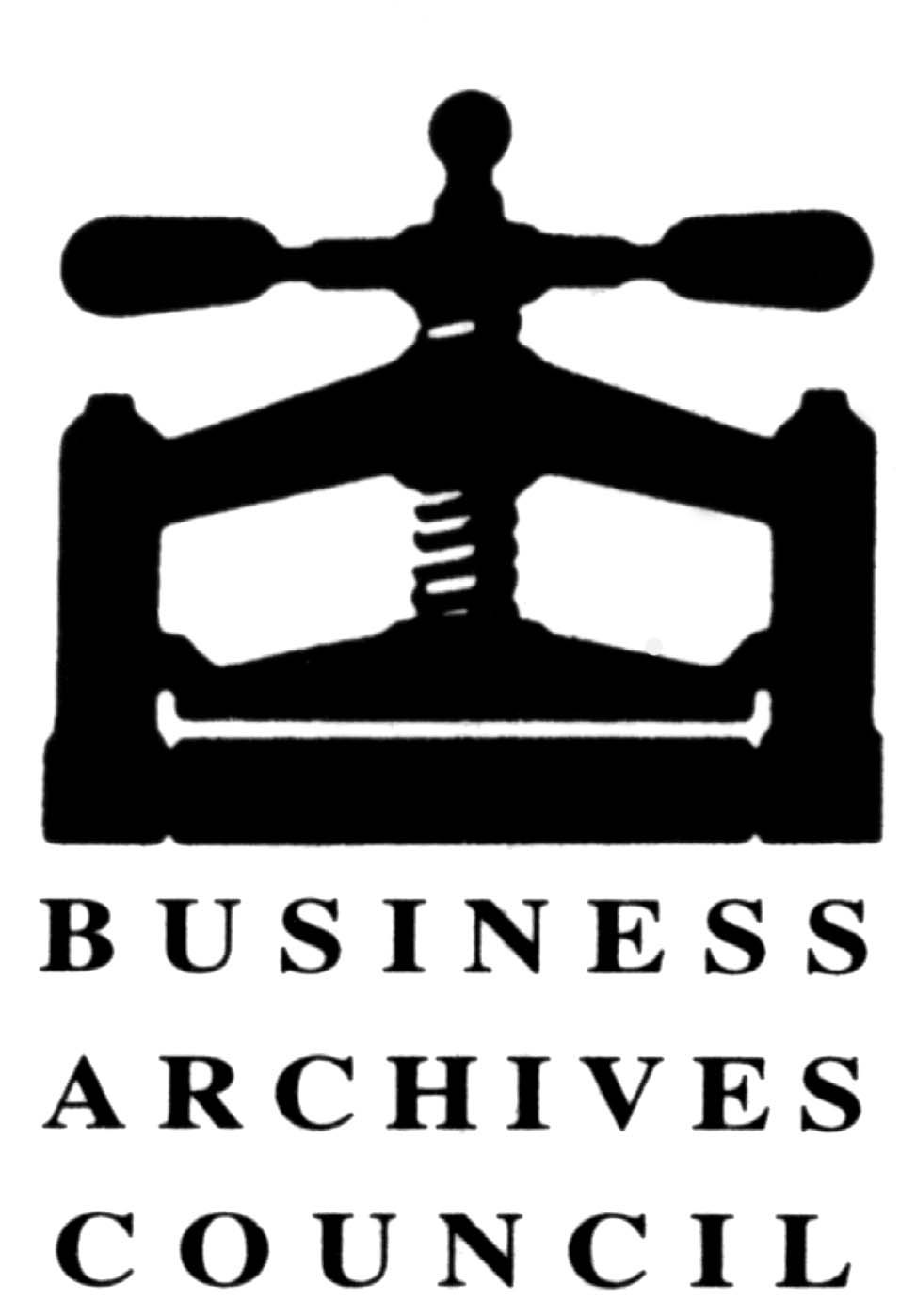 